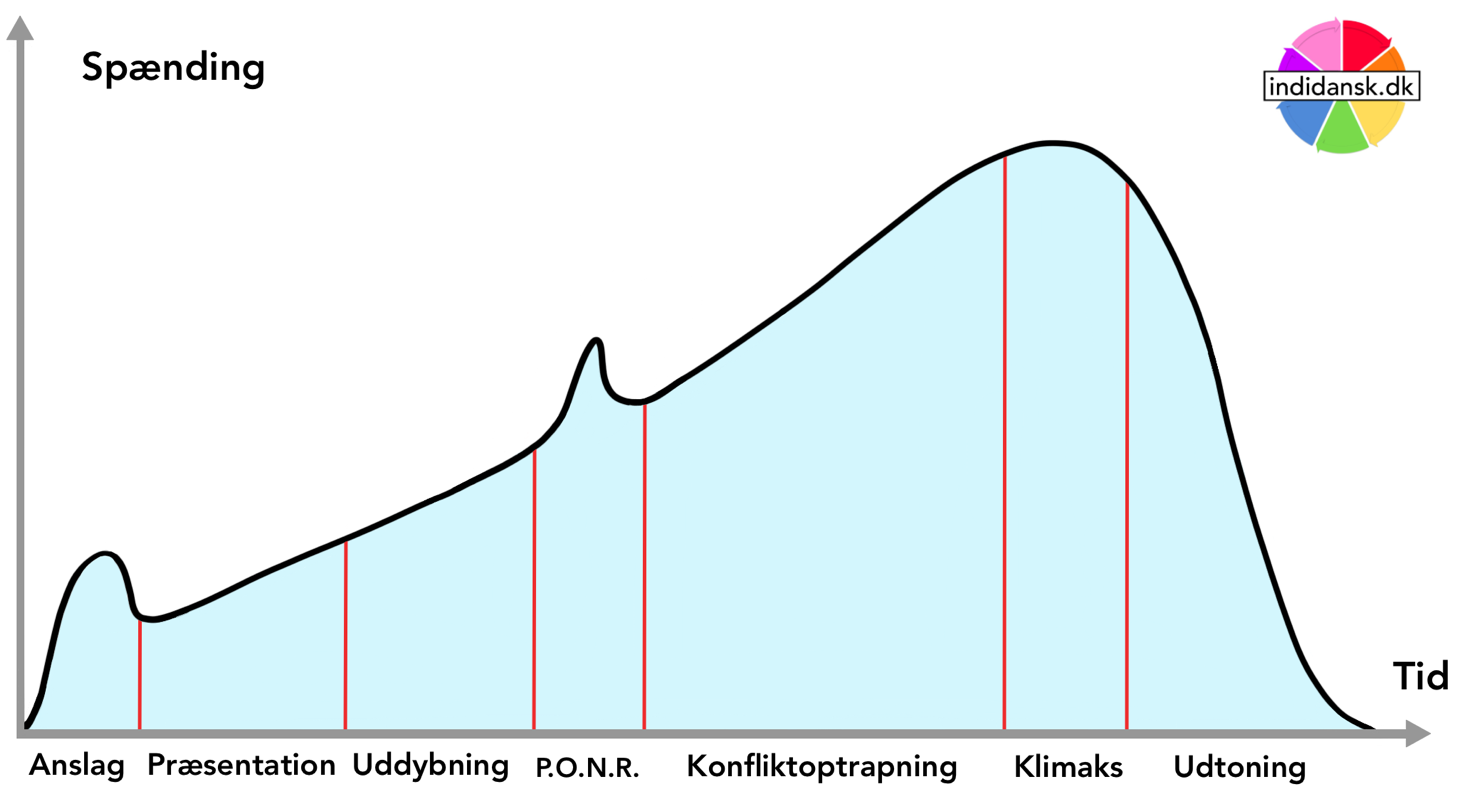 Hvor er det?(angiv tid / side-, linje-nr.)HandlingBeskriv hvad der skerAnslagPræsentationUddybningPoint of no returnKonfliktoptrapningKlimaksUdtoning